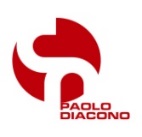 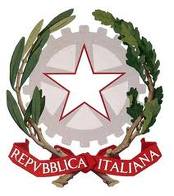 Il Convitto Nazionale “Paolo Diacono”con il sostegno di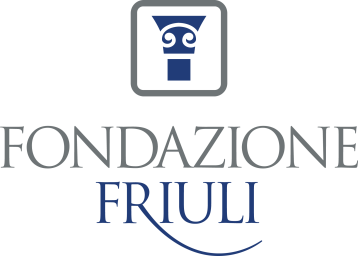 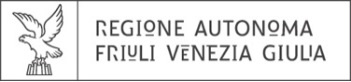 Direzione centrale cultura , sport e solidarietàServizio  corregionali all’estero  e Integrazione  degli  immigrati 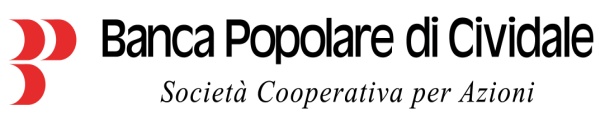 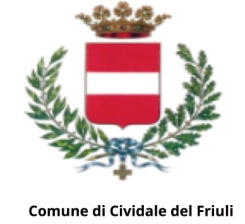 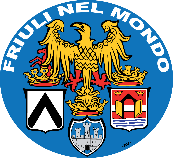 ed in collaborazione conEnte Friuli nel Mondobandisce un concorso per 20 borse di studio della durata di un anno (o semestre), per la frequenza delle Scuole Superiori del Convitto Nazionale o delle altre Scuole della Provincia di Udine riservato a:figli o discendenti di corregionali del Friuli Venezia Giulia  all'estero nell'ambito del progetto "STUDIARE IN FRIULI"Selezione per l’anno scolastico 2017 – 2018Scadenza  15 aprile   2017CONSULTARE IL SITOwww.cnpd.it/Progetti /Studiare-in-FriuliCONVITTO NAZIONALE “PAOLO DIACONO”POLO SCOLASTICO PER LE RELAZIONI INTERNAZIONALIPiazzetta Chiarottini, 8  33043 CIVIDALE DEL FRIULI (Udine) ItaliaTel. (0432) 731116 -     Fax  (0432) 702686  E-mail: udvc01000c@istruzione.it e affarigenerali@cnpd.itIstituti Superiori annessi :  Liceo Scientifico - Liceo Classico- Liceo delle Scienze Umane – Liceo Linguistico Istituti Superiori collegati: Istituto Tecnico Agrario- Istituto Tecnico Commerciale - Istituto Professionale di StatoINTRODUZIONEIl Convitto Nazionale “Paolo Diacono” indìce, per l’anno scolastico 2017/2018, un concorso per conferire n. 20 posti in Istituto, presso la propria struttura a gestione diretta e nelle  Scuole interne o associate. A tal fine il concorso è riservato ai discendenti dei corregionali del Friuli Venezia Giulia all’estero provenienti da tutti i Paesi del mondo,  compatibilmente con la legislazione scolastica dei singoli Paesi, tenendo conto del curriculum di studi effettuato (per informazioni consultare gli appositi link sul sito www.cnpd.it).Il Concorso viene bandito grazie alla Convenzione tra il Convitto Nazionale “Paolo Diacono” e l’Ente Friuli nel Mondo, e con il contributo  di diversi Enti pubblici e privati (tra cui : Fondazione della Cassa di Risparmio di Udine e Pordenone, Regione Autonoma del Friuli Venezia Giulia, Comune di Cividale del Friuli, Banca Popolare di Cividale),attraverso una collaborazione tendente a permettere a figli e discendenti di corregionali all’estero di poter frequentare un anno scolastico presso Istituzioni Scolastiche in Italia. In tal modo essi potranno perfezionare il proprio percorso formativo mediante la frequenza di regolari corsi scolastici nella terra d’origine dei loro parenti, arricchendo in particolare il proprio bagaglio culturale con il perfezionamento delle lingue e delle culture italiana, friulana e delle altre lingue e culture autoctone presenti in Regione.Il Convitto infatti possiede tutte le strutture scolastiche e ricettive (visibili sul sito www.cnpd.it)  per poter utilmente realizzare una iniziativa in questo senso, in quanto unitamente alla presenza di scuole come il Liceo Classico, il Liceo Scientifico, il Liceo delle Scienze Umane  ed il Liceo Linguistico e alle Scuole Tecniche e Professionali collegate, può contare su tutti i servizi di carattere residenziale necessari. Per il Convitto Nazionale “Paolo Diacono” questa proposta mira a fornire ai propri studenti e alle nuove generazioni una formazione sempre più improntata alla internazionalità, alla interculturalità nel senso più ampio del termine, alla conoscenza di diverse lingue comunitarie e locali, secondo un percorso formativo che valorizzi, nel contempo, le varie realtà locali ed il mantenimento di specifiche identità, quale  obiettivo formativo essenziale nel creare i futuri cittadini dell’Europa e del mondo.2.  INDIRIZZI SCOLASTICI  E POSTI  DISPONIBILI Gli studenti  possono scegliere fra i seguenti indirizzi  scolastici :INDIRIZZO UMANISTICO E SCIENTIFICO (LICEO CLASSICO, LICEO DELLE SCIENZE  UMANE , LICEO LINGUISTICO, LICEO  SCIENTIFICO)              INDIRIZZO TECNICO (TECNICO AGRARIO,TECNICO COMMERCIALE,      TECNICO INDUSTRIALE)                                                          INDIRIZZO PROFESSIONALE (MECCANICO, ELETTRICO, ELETTRONICO,OTTICO)                                                     Nell’ambito delle disponibilità ricettive residuali, l’Istituto si riserva la facoltà di aumentare i posti messi a concorso. Il numero dei posti potrà variare in relazione alla disponibilità di finanziamenti nel frattempo intervenuti e formalmente assegnati.3.  AVENTI DIRITTO E SELEZIONE Il concorso è riservato ai figli e ai discendenti dei corregionali del Friuli Venezia Giulia all’estero provenienti da tutti i paesi del mondo. A tal fine i candidati dovranno produrre la documentazione necessaria a dimostrare tale status.I candidati, di età compresa tra i 15 ed i 17 anni ( gli studenti  devono  almeno  compiere il quindicesimo  anno di età  entro agosto 2017 e non devono  compiere il diciottesimo anno di età  entro giugno  2018)  devono possedere una sufficiente conoscenza e comprensione degli elementi fondamentali della lingua italiana.  L’ammissione al Convitto e l’inserimento nelle classi delle Scuole appartenenti al Convitto Nazionale o alle altre Scuole collegate sarà deliberata da una  apposita  Commissione  composta da docenti ed educatori, dopo un’attenta analisi della documentazione sottoelencata che dovrà essere allegata alla domanda di concorso:1. pagella degli ultimi due anni scolastici      2. descrizione dettagliata del tipo di scuola e del relativo indirizzo frequentato nel proprio Paese3.  Certificazione del grado di conoscenza della lingua italiana 4. Lettera (controfirmata dai genitori) di presentazione personale, dove il candidato illustra le      precise motivazioni che lo hanno spinto ad aderire al Progetto e si impegna a rispettare il Regolamento  del  Convitto  e le modalità contenute nel Bando di Concorso.  Compilazione del Questionario personale  dello studente scaricabile dal sito del Convitto Per l’assegnazione dei posti sarà redatta  una apposita graduatoria, seguendo  i sottoelencati criteri nell’ordine indicato:merito scolastico ( si chiede di indicare la media aritmetica dei voti  degli  ultimi  due anni scolastici)area geografica di provenienza ( sarà curata un’ equa distribuzione delle aree per continente, stato, regione, provincia) scelta  di  indirizzi  scolastici   presenti  nei Licei   annessi al Convitto Nazionalescelta di indirizzi scolastici  non presenti  nelle Scuole annesse al  ConvittoLe decisioni della Commissione sono insindacabili. Al Rettore - Dirigente Scolastico spetta la decisione finale per l’ammissione definitiva dei candidati. Al suo ingresso  in Convitto (dal 10 al  15 settembre o dal 7 al  15  gennaio) lo studente   incontrerà  i docenti e gli educatori della Commissione  che confermeranno o meno la precedente delibera e la invieranno al Consiglio della classe  in cui verrà inserito l’allievo.NOTA BENE:  è indispensabile che il candidato unisca all’interesse e all’impegno nellostudio la disponibilità alla vita in comune, all’accettazione delle regole di vita collegiale, alla tolleranza e alla comprensione di opinioni e atteggiamenti diversi dai propri. Inoltre, considerata la lontananza dall’ambiente famigliare e l’impegno richiesto dai programmi di studio, deve poter contare su un carattere equilibrato e su un buono e certificato  stato di salute psico- fisica. Si  precisa infine che  lo studente minorenne non  potrà  allontanarsi dal  Convitto  per intraprendere viaggi in Italia e/o in altri Paesi  se non accompagnato  da un  adulto  che si assuma la responsabilità di vigilanza sul minore. Non sono previste deroghe in presenza di autorizzazioni da parte della famiglia.4.ACCOGLIENZA E INSERIMENTO  NEL CONVITTO NAZIONALEL’ingresso in Convitto dovrà avvenire dal 10 al 15 settembre, in caso di frequenza annuale e dal 7 al  15 gennaio in caso di frequenza semestrale, salvo motivazioni valide e debitamente documentate.All’arrivo  in convitto gli studenti, già selezionati dall’apposita commissione, saranno subito inseriti nelle scuole e nelle classi più vicine o similari al corso di studi frequentato nei paesi d’origine. Nel pomeriggio, dopo le lezioni scolastiche, verrà attivato un corso intensivo di lingua italiana al fine di potenziare la conoscenza e le abilità necessarie a favorire una maggiore comprensione delle  materie del curricolo seguito. Tale corso verrà attivato sia per gli studenti che arriveranno  nel mese di settembre per trascorrervi un intero anno scolastico, sia per quelli che arriveranno nel mese di gennaio per fermarsi un solo semestre.L’assegnazione definitiva alle singole classi verrà approvata dal Collegio Docenti Integrato dei singoli Istituti, tenendo conto delle valutazioni espresse e dai criteri di selezione adottati preventivamente dalla Commissione di docenti e educatori.Ogni studente sarà, inoltre, inserito in un gruppo convittuale e sarà seguito dagli educatori di gruppo per gli aspetti di carattere educativo, e da un docente tutor nel suo percorso scolastico. Fra le due figure professionali sono previsti momenti di incontro e scambi di informazioni per aiutare lo studente a finalizzare al meglio tale esperienza di studio.Dopo i primi due mesi trascorsi in Convitto, la stessa Commissione valuterà l’andamento didattico - educativo - disciplinare degli studenti e delibererà sulla continuità o meno della loro permanenza in Friuli.Il periodo di inserimento nella classe è da considerarsi provvisorio per le prime 3 settimane. Trascorso tale periodo l’inserimento verrà considerato definitivo e non sarà più possibile il trasferimento ad altro Istituto.A meno di precise indicazioni provenienti dai programmi di studio frequentati, è preferibile che gli studenti frequentino Scuole nell’ambito del distretto scolastico cividalese.Gli studenti  sono sistemati  in camere da 2, 3, 4 letti.5. ONERI A CARICO DEL CONVITTO PER I GIOVANI OSPITI ASSEGNATARI DI BORSA DI STUDIO.Per l’ospitalità dei giovani presso le proprie Strutture e presso le Scuole, il Convitto assume a proprio carico:l’onere del  vitto e alloggio durante il periodo di frequenza scolastica e di esami;l’onere del servizio di lavanderia e stireria per il periodo di permanenza in Istituto;l’onere  delle tasse scolastiche  e  delle altre  spese amministrative ;l’onere dell’acquisto dei libri;l’assistenza sanitaria( iscrizione al Servizio  Sanitario  Nazionale),l’acquisto di farmaci di uso comune e gli   interventi  del medico dell’Istituto;l’onere derivante dal programma di accoglienza; l’onere derivante dalle iniziative culturali nel territorio del Friuli Venezia Giulia;l’onere delle spese relative alle attività ricreative svolte all’interno della struttura.6. ONERI  A CARICO DELLE FAMIGLIE E PRECISAZIONI-  le spese di viaggio;   . l’onere del materiale di cancelleria;copertura  assicurativa infortuni ( gli studenti  devono  venire in Italia provvisti  di   una polizza assicurativa)spese relative alle visite  d’istruzione  organizzate dalle Scuole  frequentate.Spese extra volontarie.Si  precisa , inoltre,  che in caso di danni alle strutture , il Convitto  si riserva di chiedere alle famiglie  il rimborso delle  spese sostenute. 7.DECADENZA DAL BENEFICIO DELLA BORSA  DI  STUDIOIl Rettore - Dirigente Scolastico, sentito il parere degli Organi competenti (Commissione docenti-Educatori, Educatori referenti ed il Consiglio di classe), può revocare in qualsiasi momento il beneficio della permanenza presso l’Istituto in caso di :frequenza irregolare delle lezioni scolastiche, se non debitamente giustificata impegno saltuario nello studio e profitto scolastico insufficienteinsofferenza alle regole dell’Istituto, gravi mancanze di carattere disciplinare, comportamenti incompatibili con la vita comunitariaproblemi di salute (necessità di cure specialistiche e di particolare assistenza)8.  DOMANDE DI AMMISSIONELa domanda di ammissione al Concorso e la relativa documentazione dovranno essere inviate con scansione e firma autografa di entrambi  i genitori.entro il 15 aprile  2017a CONVITTO NAZIONALE “PAOLO DIACONO”Piazzetta Chiarottini, 8  33043 CIVIDALE DEL FRIULIai seguenti indirizzi  di posta elettronica ( entrambi) : udvc01000c@istruzione.it e  affarigenerali@cnpd.itLa domanda può essere anche inviata all’Ente Friuli nel Mondo al seguente indirizzo: info@friulinelmondo.com.La domanda, da  presentare secondo  il modulo reperibile sul sito  www.cnpd.it  dovrà essere corredata da tutta  la  documentazione richiesta, anche nella forma di documento trasmesso mediante internet, pena la esclusione dai benefici previsti.Qualora la documentazione presentata non dovesse essere completa, la Commissione si riserva la facoltà di non accogliere la domanda  o di richiedere successive integrazioni.9.  DOCUMENTAZIONEDocumentazione da allegare alla domanda di partecipazione al Progetto:A) DOCUMENTAZIONE AMMINISTRATIVADICHIARAZIONE dalla quale risulti la discendenza da un corregionale residente all’estero. DICHIARAZIONE dalla quale risulti la situazione economica del nucleo famigliare.INDIRIZZO PRECISO DELLA FAMIGLIA (via, codice postale, città, Stato, telefono, indirizzo e - mail)FOTOCOPIA DEL PASSAPORTO dello studente o altro documento   con tutti  i dati anagrafici B) DOCUMENTAZIONE SCOLASTICADOMANDA D’ISCRIZIONE alla Scuola e al Convitto tramite relativo modello (allegato)CERTIFICATO DI STUDIO degli ultimi due anni scolastici  attestanti il percorso didattico (materie), e  la votazione riportata in ciascuna materia con  la media aritmetica di tutti  i voti. Deve essere inoltre allegata una presentazione dettagliata del tipo di scuola e del relativo indirizzo frequentato.CERTIFICAZIONE attestante il grado di conoscenza  della Lingua ItalianaLETTERA di presentazione personale del candidato, dove lo stesso illustra  le motivazioni che lo hanno spinto ad aderire al Progetto ed in cui si impegna a rispettare le regole di vita convittuale e le modalità contenute nel Bando di Concorso. La lettera deve essere controfirmata dai genitori. Nella stessa dovranno essere indicati con precisione e chiarezza: l’indirizzo della famiglia, il numero di telefono e l’indirizzo e - mail.QUESTIONARIO PERSONALE conoscitivo dello studente, scaricabile dal sito del Convitto.PARERE DEL DIRIGENTE SCOLASTICO DELLA SCUOLA DI PROVENIENZA      La documentazione dovrà essere corredata dalle opportune traduzioni.C) DOCUMENTAZIONE MEDICACERTIFICATO MEDICO attestante l’idoneità psicofisica dell’aspirante alla vita comunitaria CERTIFICAZIONE delle vaccinazioni sanitarie obbligatorieDocumentazione da presentare al momento dell'ingresso in Convitto:VISTO CONSOLARE DI INGRESSO per motivi di studio per ottenere il permesso di soggiorno.CERTIFICAZIONE ATTESTANTE IL CORSO DI STUDI DA SEGUIRE, VISTATA DALLA RAPPRESENTANZA DIPLOMATICA CONSOLARE ITALIANA  all’atto del rilascio del visto di ingresso;CERTIFICATI DI RESIDENZA E CITTADINANZA (in carta semplice).Scheda  anamnestica delle patologie remote ( malattie infettive, indicare quali e a che  età)		                                              indicazione di altre malattie,  di eventuali ricoveri					           interventi  chirurgici, ALLERGIE)N. 8 FOTOGRAFIE  FORMATO TESSERASU FONDO BIANCORICHIESTE DI AUTORIZZAZIONI DEBITAMENTE FIRMATE PER L'USCITA DALL'ISTITUTO(secondo i modelli che saranno allegati alla lettera di accoglimento)INDIRIZZI e numeri di telefono di parenti o amici di famiglia che ospiteranno in Italia lo studente.DOMANDA IN ORIGINALE DEBITAMENTE FIRMATA DAI GENITORI.L’Istituto si riserva la facoltà di richiedere ulteriore documentazione sanitaria atta ad accertare l’esistenza dei requisiti richiesti per la partecipazione al Concorso ai fini dell’eventuale conferimento del posto in Convitto.L’Istituto si riserva inoltre di effettuare controlli sulla veridicità delle dichiarazioni rese.  10.  ALLEGATI DA CONSULTARERegolamento  convittuale interno (link del sito)Questionario personale (link del sito)Depliant di presentazione del Convitto Nazionale e delle sue strutture (link del sito)